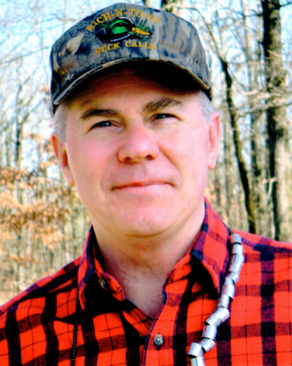 Brooks Jackson2008Brooks began shooting trap in 1976 and began registering targets in 1980.  One of his first wins came at the old Memphis Gun Club in 1981, and soon he began winning the first of many trophies at the Arkansas State Shoot, including the following favorites:  his first win, an outright championship in the 1984 Bob Merkle Handicap, Class titles in the Singles Championship in both 1984 and 1988, Doubles wins in 1987 and 1990, a significant number of Handicap wins in 1984, 1989, 1990, and 2000, and a Class championship in the High All Around.  In addition to these State Shoot wins, Brooks has also competed in over 20 Southwest Zone competitions, winning class titles in the Singles Championship in 1982, 1987, 1991, and 1997, a Runner-Up title in the Preliminary Handicap in 1991, and a class crown in the 1997 Southwest Zone Class Doubles Championship. Brooks has some hard-earned Singles & Handicap wins from the Louisiana and Missouri State Shoots, large shoots that were attended by some of the country’s top shots.  He has also competed at Southern Zone shoots, winning a class trophy in the 2002 Singles Championship & the Class A crown in Doubles on one day and the Class AA crown in the main Doubles on the very next day, all in 2006.  He also won his class in the 2007 Southern Zone Singles Championship after shooting 200 straight and following a lengthy shoot off.  On his way to claiming over 200 wins, Brooks has also carded a perfect 100 in Doubles and a 99 in Handicap, and his high overall averages have qualified him for the Arkansas State Trapshooting Team three times – in 2003, 2004, and 2005.Brooks has served the ASTF as Secretary, Vice President, Central Director, and Referee, and he has also served on the shoot off, squadding and trophy committees many times.  In addition to being a tremendous financial supporter of the ASTF, he is also a strong proponent of shooting sports, hunting, and gun owner’s rights, and has been an outstanding role model and family man.